Elekber Heydarov 1062Gömrük işiI1.      Unified system of the customs authorities2.      Customs policy (pros and cons of protectionism)3.      Customs tariff and non-tariff regulation4.      Structure of customs tariff5.      Structure of HS code6.      Rates of customs duties7.      Types of customs duties and tariff rates8.      Customs representatives9.      Costs and benefits of tariffs10.  Effects of trade policy11.  Customs value12.  Method 1 — Transaction value13.  Method 2 — Transaction value of identical goods14.  Method 3 — Transaction value of similar goods15.  Method 4 — Deductive method16.  Method 5 — Computed method17.  Method 6 — Fall-back method18.  Problem solving (8 questions)II1. Temporary admission customs procedure2. Free zones customs procedur3.Free circulation and export customs procedurs4. Reimport customs procedur5. Outward (inward) processing6. Storages customs procedure7. End-use customs procedur8. Re-export customs procedur9. Common and Union transit10. The concept of Road tax, taxpayers, taxable bases, exemptions11. The concept of Customs duties, classification, exemption12. The concept of customs fee, types of customs fee, exemptions13. The concept of Excise, taxpayers, taxable bases, exemptions14. The concept of VAT, taxpayers, taxable bases, exemptions15. Methods of provision of a guarantee for customs debt16. The customs debt and the debtor17-25. Problem solvingIII51. Types of customs declaration52. Customs litigation53. Risk management in Customs54. Security and Facilitation of the international Supply Chain: Seals and their application for security purposes55. Customs control zones56. Use of technical control means during customs control57. Intrusive and non-intrusive technical control58. Documentary examination; 59. Documents prior to the submission of the goods declaration60. Physical examination / Search61. Audit-based controls62. Interrogation of persons63. The difference between customs inspection and customs examination64. “Green Corridor” gating systems65. Conveyance of goods and means of transport across the customs border by natural persons66. Dual-channel system- “Green channel” and “Red channel”.67. Determination of origin of specific goods68. Rules of origin of goods69. Preferential and non-preferential origin of goods70-75. Practical tasks related to customs declaration.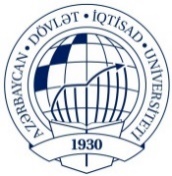 AZƏRBAYCAN  DÖVLƏT İQTİSAD UNİVERSİTETİBEYNƏLXALQ İQTİSADİYYAT MƏKTƏBİBEYNƏLXALQ İQTİSADİYYAT (İNGİLİS DİLLİ) KAFEDRASI